Тексерілді..............................Сабақ: №24Сабақ: №24Сабақ: №24Сабақ: №24Мектеп: № 39 «Асықата» ЖОМ  Мектеп: № 39 «Асықата» ЖОМ  Мектеп: № 39 «Асықата» ЖОМ  Мектеп: № 39 «Асықата» ЖОМ  Мектеп: № 39 «Асықата» ЖОМ  Пәні: информатикаПәні: информатикаПәні: информатикаПәні: информатикаМектеп: № 39 «Асықата» ЖОМ  Мектеп: № 39 «Асықата» ЖОМ  Мектеп: № 39 «Асықата» ЖОМ  Мектеп: № 39 «Асықата» ЖОМ  Мектеп: № 39 «Асықата» ЖОМ  Күні: 06.03.2020 жКүні: 06.03.2020 жКүні: 06.03.2020 жКүні: 06.03.2020 жМұғалімнің аты-жөні:  Қонысбай АсхатМұғалімнің аты-жөні:  Қонысбай АсхатМұғалімнің аты-жөні:  Қонысбай АсхатМұғалімнің аты-жөні:  Қонысбай АсхатМұғалімнің аты-жөні:  Қонысбай АсхатСынып: 8 Сынып: 8 Сынып: 8 Сынып: 8 Қатысқандар саны:  Қатысқандар саны:  Қатысқандар саны:  Қатыспағандар саны:Қатыспағандар саны:Сабақ тақырыбы:Сабақ тақырыбы:Логикалықоператорлар AND, OR, NOT(Logical operators AND, OR, NOT)Логикалықоператорлар AND, OR, NOT(Logical operators AND, OR, NOT)Логикалықоператорлар AND, OR, NOT(Logical operators AND, OR, NOT)Логикалықоператорлар AND, OR, NOT(Logical operators AND, OR, NOT)Логикалықоператорлар AND, OR, NOT(Logical operators AND, OR, NOT)Логикалықоператорлар AND, OR, NOT(Logical operators AND, OR, NOT)Логикалықоператорлар AND, OR, NOT(Logical operators AND, OR, NOT)Сабақ негізделген оқумақсатыСабақ негізделген оқумақсатыAND, OR, NOT логикалық операторларымен танысу және қолдануAND, OR, NOT логикалық операторларымен танысу және қолдануAND, OR, NOT логикалық операторларымен танысу және қолдануAND, OR, NOT логикалық операторларымен танысу және қолдануAND, OR, NOT логикалық операторларымен танысу және қолдануAND, OR, NOT логикалық операторларымен танысу және қолдануAND, OR, NOT логикалық операторларымен танысу және қолдануСабақ  мақсаттарыСабақ  мақсаттарыБарлық оқушылар:Барлық оқушылар:Барлық оқушылар:Барлық оқушылар:Барлық оқушылар:Барлық оқушылар:Барлық оқушылар:Сабақ  мақсаттарыСабақ  мақсаттарыPython - программасында  AND, OR, NOT логикалық операторыментанысадыPython - программасында  AND, OR, NOT логикалық операторыментанысадыPython - программасында  AND, OR, NOT логикалық операторыментанысадыPython - программасында  AND, OR, NOT логикалық операторыментанысадыPython - программасында  AND, OR, NOT логикалық операторыментанысадыPython - программасында  AND, OR, NOT логикалық операторыментанысадыPython - программасында  AND, OR, NOT логикалық операторыментанысадыСабақ  мақсаттарыСабақ  мақсаттарыОқушылардың басым бөлігі:Оқушылардың басым бөлігі:Оқушылардың басым бөлігі:Оқушылардың басым бөлігі:Оқушылардың басым бөлігі:Оқушылардың басым бөлігі:Оқушылардың басым бөлігі:Сабақ  мақсаттарыСабақ  мақсаттарыPython - программасында AND, OR, NOT логикалық операторын қолданып есептеулер жүргізеді, программа  кодын жазады, орындатады Python - программасында AND, OR, NOT логикалық операторын қолданып есептеулер жүргізеді, программа  кодын жазады, орындатады Python - программасында AND, OR, NOT логикалық операторын қолданып есептеулер жүргізеді, программа  кодын жазады, орындатады Python - программасында AND, OR, NOT логикалық операторын қолданып есептеулер жүргізеді, программа  кодын жазады, орындатады Python - программасында AND, OR, NOT логикалық операторын қолданып есептеулер жүргізеді, программа  кодын жазады, орындатады Python - программасында AND, OR, NOT логикалық операторын қолданып есептеулер жүргізеді, программа  кодын жазады, орындатады Python - программасында AND, OR, NOT логикалық операторын қолданып есептеулер жүргізеді, программа  кодын жазады, орындатады Сабақ  мақсаттарыСабақ  мақсаттарыКейбір оқушылар: Кейбір оқушылар: Кейбір оқушылар: Кейбір оқушылар: Кейбір оқушылар: Кейбір оқушылар: Кейбір оқушылар: Сабақ  мақсаттарыСабақ  мақсаттарыPython - программасында AND, OR, NOT логикалық операторымен есептеулер жүргізеді, программа  кодын жазады, орындатады, күрделі әрекеттерді орындайды.Python - программасында AND, OR, NOT логикалық операторымен есептеулер жүргізеді, программа  кодын жазады, орындатады, күрделі әрекеттерді орындайды.Python - программасында AND, OR, NOT логикалық операторымен есептеулер жүргізеді, программа  кодын жазады, орындатады, күрделі әрекеттерді орындайды.Python - программасында AND, OR, NOT логикалық операторымен есептеулер жүргізеді, программа  кодын жазады, орындатады, күрделі әрекеттерді орындайды.Python - программасында AND, OR, NOT логикалық операторымен есептеулер жүргізеді, программа  кодын жазады, орындатады, күрделі әрекеттерді орындайды.Python - программасында AND, OR, NOT логикалық операторымен есептеулер жүргізеді, программа  кодын жазады, орындатады, күрделі әрекеттерді орындайды.Python - программасында AND, OR, NOT логикалық операторымен есептеулер жүргізеді, программа  кодын жазады, орындатады, күрделі әрекеттерді орындайды.Тілдік мақсатТілдік мақсатОқушылар:  прогарамма құрады және орындайдыОқушылар:  прогарамма құрады және орындайдыОқушылар:  прогарамма құрады және орындайдыОқушылар:  прогарамма құрады және орындайдыОқушылар:  прогарамма құрады және орындайдыОқушылар:  прогарамма құрады және орындайдыОқушылар:  прогарамма құрады және орындайдыТілдік мақсатТілдік мақсатНегізгі сөздер мен тіркестер: Негізгі сөздер мен тіркестер: Негізгі сөздер мен тіркестер: Негізгі сөздер мен тіркестер: Негізгі сөздер мен тіркестер: Негізгі сөздер мен тіркестер: Негізгі сөздер мен тіркестер: Тілдік мақсатТілдік мақсатPython, algorithmAND, OR, NOT Python, algorithmAND, OR, NOT Python, algorithmAND, OR, NOT Python, algorithmAND, OR, NOT Python, algorithmAND, OR, NOT Python, algorithmAND, OR, NOT Python, algorithmAND, OR, NOT Тілдік мақсатТілдік мақсатСыныптағы диалог үшін пайдалы тілдік бірліктер: AND, OR, NOT логикалық операторлары дегеніміз не?Python - да AND, OR, NOT логикалық операторларды қалай қолданамыз?AND, OR, NOT логикалық операторларды қалай есептейміз? Сыныптағы диалог үшін пайдалы тілдік бірліктер: AND, OR, NOT логикалық операторлары дегеніміз не?Python - да AND, OR, NOT логикалық операторларды қалай қолданамыз?AND, OR, NOT логикалық операторларды қалай есептейміз? Сыныптағы диалог үшін пайдалы тілдік бірліктер: AND, OR, NOT логикалық операторлары дегеніміз не?Python - да AND, OR, NOT логикалық операторларды қалай қолданамыз?AND, OR, NOT логикалық операторларды қалай есептейміз? Сыныптағы диалог үшін пайдалы тілдік бірліктер: AND, OR, NOT логикалық операторлары дегеніміз не?Python - да AND, OR, NOT логикалық операторларды қалай қолданамыз?AND, OR, NOT логикалық операторларды қалай есептейміз? Сыныптағы диалог үшін пайдалы тілдік бірліктер: AND, OR, NOT логикалық операторлары дегеніміз не?Python - да AND, OR, NOT логикалық операторларды қалай қолданамыз?AND, OR, NOT логикалық операторларды қалай есептейміз? Сыныптағы диалог үшін пайдалы тілдік бірліктер: AND, OR, NOT логикалық операторлары дегеніміз не?Python - да AND, OR, NOT логикалық операторларды қалай қолданамыз?AND, OR, NOT логикалық операторларды қалай есептейміз? Сыныптағы диалог үшін пайдалы тілдік бірліктер: AND, OR, NOT логикалық операторлары дегеніміз не?Python - да AND, OR, NOT логикалық операторларды қалай қолданамыз?AND, OR, NOT логикалық операторларды қалай есептейміз? Алдыңғы тақырыпАлдыңғы тақырыпШартты мәліметтер IF /ELIF/ ELSE (conditional statements IF/ ELIF/ ELSE)Оқушылармен Kahoot ойынын ойнау интернет арқылы.Шартты мәліметтер IF /ELIF/ ELSE (conditional statements IF/ ELIF/ ELSE)Оқушылармен Kahoot ойынын ойнау интернет арқылы.Шартты мәліметтер IF /ELIF/ ELSE (conditional statements IF/ ELIF/ ELSE)Оқушылармен Kahoot ойынын ойнау интернет арқылы.Шартты мәліметтер IF /ELIF/ ELSE (conditional statements IF/ ELIF/ ELSE)Оқушылармен Kahoot ойынын ойнау интернет арқылы.Шартты мәліметтер IF /ELIF/ ELSE (conditional statements IF/ ELIF/ ELSE)Оқушылармен Kahoot ойынын ойнау интернет арқылы.Шартты мәліметтер IF /ELIF/ ELSE (conditional statements IF/ ELIF/ ELSE)Оқушылармен Kahoot ойынын ойнау интернет арқылы.Шартты мәліметтер IF /ELIF/ ELSE (conditional statements IF/ ELIF/ ELSE)Оқушылармен Kahoot ойынын ойнау интернет арқылы.ЖоспарЖоспарЖоспарЖоспарЖоспарЖоспарЖоспарЖоспарЖоспарЖоспарланған уақытЖоспарланған жаттығулар (төменде жоспарланған жаттығулармен қатар, ескертпелерді жазыңыз)Жоспарланған жаттығулар (төменде жоспарланған жаттығулармен қатар, ескертпелерді жазыңыз)Жоспарланған жаттығулар (төменде жоспарланған жаттығулармен қатар, ескертпелерді жазыңыз)Жоспарланған жаттығулар (төменде жоспарланған жаттығулармен қатар, ескертпелерді жазыңыз)Жоспарланған жаттығулар (төменде жоспарланған жаттығулармен қатар, ескертпелерді жазыңыз)Жоспарланған жаттығулар (төменде жоспарланған жаттығулармен қатар, ескертпелерді жазыңыз)Жоспарланған жаттығулар (төменде жоспарланған жаттығулармен қатар, ескертпелерді жазыңыз)РесурстарБасталуы Кіріспе бөлім:5 минҰйымдастыру кезеңі. Greetings, divisions, definition of group leader.Сәлемдесу, топқа бөлу. Қағаз арқылы топтарға бөлуҰйымдастыру кезеңі. Greetings, divisions, definition of group leader.Сәлемдесу, топқа бөлу. Қағаз арқылы топтарға бөлуҰйымдастыру кезеңі. Greetings, divisions, definition of group leader.Сәлемдесу, топқа бөлу. Қағаз арқылы топтарға бөлуҰйымдастыру кезеңі. Greetings, divisions, definition of group leader.Сәлемдесу, топқа бөлу. Қағаз арқылы топтарға бөлуҰйымдастыру кезеңі. Greetings, divisions, definition of group leader.Сәлемдесу, топқа бөлу. Қағаз арқылы топтарға бөлуҰйымдастыру кезеңі. Greetings, divisions, definition of group leader.Сәлемдесу, топқа бөлу. Қағаз арқылы топтарға бөлуҰйымдастыру кезеңі. Greetings, divisions, definition of group leader.Сәлемдесу, топқа бөлу. Қағаз арқылы топтарға бөлуNEW TOPICAktivity10minPractice20minОртасыЖАҢА ТАҚЫРЫП10 минТәжірибе20 минутОқушылар мен жаңа сабақ бастамас бұрын әзірленген слайд және де видеомызды көріп танысып өтеміз. Әр топтағы оқушылар слайд пен видеоны көріп келесі топ оқушыларына түсіндіреді, сабақтың мазмұнын ашады.    Жаңа сабақ тақырыбы «Логикалықоператорлар AND, OR, NOT(Logical operators AND, OR, NOT)»Терминологияto guess –      табу- отгадатьatleast –        кем дегенде  - по крайней мереexcept  – басқа   - кромеincredible–  ақылға сыймайтын- невероятныйLogical operatorsКейде, біз таңдау жасағымыз келген кезде бізде бірнеше операциялар немесе шарттар болуы мүмкінAND operators    Let us look at the following example: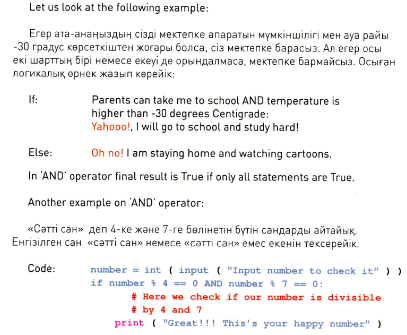 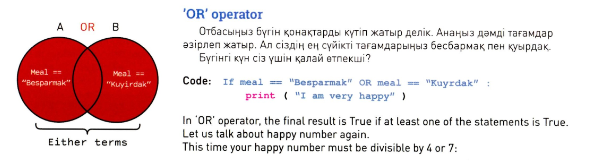 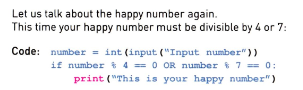 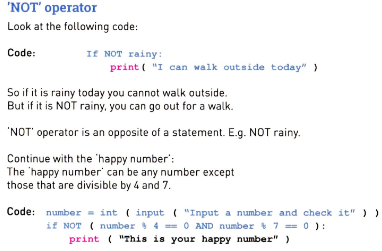 Оқушылар мен жаңа сабақ бастамас бұрын әзірленген слайд және де видеомызды көріп танысып өтеміз. Әр топтағы оқушылар слайд пен видеоны көріп келесі топ оқушыларына түсіндіреді, сабақтың мазмұнын ашады.    Жаңа сабақ тақырыбы «Логикалықоператорлар AND, OR, NOT(Logical operators AND, OR, NOT)»Терминологияto guess –      табу- отгадатьatleast –        кем дегенде  - по крайней мереexcept  – басқа   - кромеincredible–  ақылға сыймайтын- невероятныйLogical operatorsКейде, біз таңдау жасағымыз келген кезде бізде бірнеше операциялар немесе шарттар болуы мүмкінAND operators    Let us look at the following example:Оқушылар мен жаңа сабақ бастамас бұрын әзірленген слайд және де видеомызды көріп танысып өтеміз. Әр топтағы оқушылар слайд пен видеоны көріп келесі топ оқушыларына түсіндіреді, сабақтың мазмұнын ашады.    Жаңа сабақ тақырыбы «Логикалықоператорлар AND, OR, NOT(Logical operators AND, OR, NOT)»Терминологияto guess –      табу- отгадатьatleast –        кем дегенде  - по крайней мереexcept  – басқа   - кромеincredible–  ақылға сыймайтын- невероятныйLogical operatorsКейде, біз таңдау жасағымыз келген кезде бізде бірнеше операциялар немесе шарттар болуы мүмкінAND operators    Let us look at the following example:Оқушылар мен жаңа сабақ бастамас бұрын әзірленген слайд және де видеомызды көріп танысып өтеміз. Әр топтағы оқушылар слайд пен видеоны көріп келесі топ оқушыларына түсіндіреді, сабақтың мазмұнын ашады.    Жаңа сабақ тақырыбы «Логикалықоператорлар AND, OR, NOT(Logical operators AND, OR, NOT)»Терминологияto guess –      табу- отгадатьatleast –        кем дегенде  - по крайней мереexcept  – басқа   - кромеincredible–  ақылға сыймайтын- невероятныйLogical operatorsКейде, біз таңдау жасағымыз келген кезде бізде бірнеше операциялар немесе шарттар болуы мүмкінAND operators    Let us look at the following example:Оқушылар мен жаңа сабақ бастамас бұрын әзірленген слайд және де видеомызды көріп танысып өтеміз. Әр топтағы оқушылар слайд пен видеоны көріп келесі топ оқушыларына түсіндіреді, сабақтың мазмұнын ашады.    Жаңа сабақ тақырыбы «Логикалықоператорлар AND, OR, NOT(Logical operators AND, OR, NOT)»Терминологияto guess –      табу- отгадатьatleast –        кем дегенде  - по крайней мереexcept  – басқа   - кромеincredible–  ақылға сыймайтын- невероятныйLogical operatorsКейде, біз таңдау жасағымыз келген кезде бізде бірнеше операциялар немесе шарттар болуы мүмкінAND operators    Let us look at the following example:Оқушылар мен жаңа сабақ бастамас бұрын әзірленген слайд және де видеомызды көріп танысып өтеміз. Әр топтағы оқушылар слайд пен видеоны көріп келесі топ оқушыларына түсіндіреді, сабақтың мазмұнын ашады.    Жаңа сабақ тақырыбы «Логикалықоператорлар AND, OR, NOT(Logical operators AND, OR, NOT)»Терминологияto guess –      табу- отгадатьatleast –        кем дегенде  - по крайней мереexcept  – басқа   - кромеincredible–  ақылға сыймайтын- невероятныйLogical operatorsКейде, біз таңдау жасағымыз келген кезде бізде бірнеше операциялар немесе шарттар болуы мүмкінAND operators    Let us look at the following example:Оқушылар мен жаңа сабақ бастамас бұрын әзірленген слайд және де видеомызды көріп танысып өтеміз. Әр топтағы оқушылар слайд пен видеоны көріп келесі топ оқушыларына түсіндіреді, сабақтың мазмұнын ашады.    Жаңа сабақ тақырыбы «Логикалықоператорлар AND, OR, NOT(Logical operators AND, OR, NOT)»Терминологияto guess –      табу- отгадатьatleast –        кем дегенде  - по крайней мереexcept  – басқа   - кромеincredible–  ақылға сыймайтын- невероятныйLogical operatorsКейде, біз таңдау жасағымыз келген кезде бізде бірнеше операциялар немесе шарттар болуы мүмкінAND operators    Let us look at the following example:оқушы құралдары, дәптерэкранCheat - appraisal Reflexes   (3 min)Бағалау     РефлексияCheat - appraisal Reflexes   (3 min)Бағалау     РефлексияCheat - appraisal Reflexes   (3 min)Бағалау     РефлексияKnowledge Tree. What Did I Learn? What do I want to know?Білім ағашы.    Не білдім? Не білгім келеді?Knowledge Tree. What Did I Learn? What do I want to know?Білім ағашы.    Не білдім? Не білгім келеді?Knowledge Tree. What Did I Learn? What do I want to know?Білім ағашы.    Не білдім? Не білгім келеді?Knowledge Tree. What Did I Learn? What do I want to know?Білім ағашы.    Не білдім? Не білгім келеді?Knowledge Tree. What Did I Learn? What do I want to know?Білім ағашы.    Не білдім? Не білгім келеді?Үйге тапсырма2 минҮйге тапсырма2 минҮйге тапсырма2 минЛогикалықоператорлар AND, OR, NOT(Logical operators AND, OR, NOT)Логикалықоператорлар AND, OR, NOT(Logical operators AND, OR, NOT)Логикалықоператорлар AND, OR, NOT(Logical operators AND, OR, NOT)Логикалықоператорлар AND, OR, NOT(Logical operators AND, OR, NOT)Логикалықоператорлар AND, OR, NOT(Logical operators AND, OR, NOT)ҚосымшаақпаратY.Shaniyev, I.Gesen, N.Aidarbayev, N.Akhmetov. E.Yerzhanov “Informatics” Астана - 2017 ҚосымшаақпаратY.Shaniyev, I.Gesen, N.Aidarbayev, N.Akhmetov. E.Yerzhanov “Informatics” Астана - 2017 ҚосымшаақпаратY.Shaniyev, I.Gesen, N.Aidarbayev, N.Akhmetov. E.Yerzhanov “Informatics” Астана - 2017 ҚосымшаақпаратY.Shaniyev, I.Gesen, N.Aidarbayev, N.Akhmetov. E.Yerzhanov “Informatics” Астана - 2017 ҚосымшаақпаратY.Shaniyev, I.Gesen, N.Aidarbayev, N.Akhmetov. E.Yerzhanov “Informatics” Астана - 2017 ҚосымшаақпаратY.Shaniyev, I.Gesen, N.Aidarbayev, N.Akhmetov. E.Yerzhanov “Informatics” Астана - 2017 ҚосымшаақпаратY.Shaniyev, I.Gesen, N.Aidarbayev, N.Akhmetov. E.Yerzhanov “Informatics” Астана - 2017 ҚосымшаақпаратY.Shaniyev, I.Gesen, N.Aidarbayev, N.Akhmetov. E.Yerzhanov “Informatics” Астана - 2017 ҚосымшаақпаратY.Shaniyev, I.Gesen, N.Aidarbayev, N.Akhmetov. E.Yerzhanov “Informatics” Астана - 2017 Саралау – Сіз қосымша көмек көрсетуді қалай жоспарлайсыз? Сіз қабілеті жоғары оқушыларға тапсырманы күрделендіруді қалай жоспарлайсыз?Саралау – Сіз қосымша көмек көрсетуді қалай жоспарлайсыз? Сіз қабілеті жоғары оқушыларға тапсырманы күрделендіруді қалай жоспарлайсыз?Саралау – Сіз қосымша көмек көрсетуді қалай жоспарлайсыз? Сіз қабілеті жоғары оқушыларға тапсырманы күрделендіруді қалай жоспарлайсыз?Саралау – Сіз қосымша көмек көрсетуді қалай жоспарлайсыз? Сіз қабілеті жоғары оқушыларға тапсырманы күрделендіруді қалай жоспарлайсыз?Саралау – Сіз қосымша көмек көрсетуді қалай жоспарлайсыз? Сіз қабілеті жоғары оқушыларға тапсырманы күрделендіруді қалай жоспарлайсыз?Бағалау – Оқушылардың үйренгенін тексеруді қалай жоспарлайсыз?Пәнаралық байланыс. Қауіпсіздік және еңбекті қорғау ережелері АКТ-мен байланыс. Құндылықтардағы байланысПәнаралық байланыс. Қауіпсіздік және еңбекті қорғау ережелері АКТ-мен байланыс. Құндылықтардағы байланысПәнаралық байланыс. Қауіпсіздік және еңбекті қорғау ережелері АКТ-мен байланыс. Құндылықтардағы байланысРефлексияСабақ/оқу мақсаттары шынайы ма?Бүгін оқушылар не білді?Сыныптағы ахуал қандай болды?Мен жоспарлаған саралау шаралары тиімді болды ма?Мен берілген уақыт ішінде үлгердім бе?Мен өз жоспарыма қандай түзетулер енгіздім және неліктен?РефлексияСабақ/оқу мақсаттары шынайы ма?Бүгін оқушылар не білді?Сыныптағы ахуал қандай болды?Мен жоспарлаған саралау шаралары тиімді болды ма?Мен берілген уақыт ішінде үлгердім бе?Мен өз жоспарыма қандай түзетулер енгіздім және неліктен?РефлексияСабақ/оқу мақсаттары шынайы ма?Бүгін оқушылар не білді?Сыныптағы ахуал қандай болды?Мен жоспарлаған саралау шаралары тиімді болды ма?Мен берілген уақыт ішінде үлгердім бе?Мен өз жоспарыма қандай түзетулер енгіздім және неліктен?РефлексияСабақ/оқу мақсаттары шынайы ма?Бүгін оқушылар не білді?Сыныптағы ахуал қандай болды?Мен жоспарлаған саралау шаралары тиімді болды ма?Мен берілген уақыт ішінде үлгердім бе?Мен өз жоспарыма қандай түзетулер енгіздім және неліктен?РефлексияСабақ/оқу мақсаттары шынайы ма?Бүгін оқушылар не білді?Сыныптағы ахуал қандай болды?Мен жоспарлаған саралау шаралары тиімді болды ма?Мен берілген уақыт ішінде үлгердім бе?Мен өз жоспарыма қандай түзетулер енгіздім және неліктен?Төмендегі бос ұяшыққа сабақ туралы өз пікіріңізді жазыңыз. Сол ұяшықтағы Сіздің сабағыңыздың тақырыбына сәйкес келетін сұрақтарға жауап беріңіз.Төмендегі бос ұяшыққа сабақ туралы өз пікіріңізді жазыңыз. Сол ұяшықтағы Сіздің сабағыңыздың тақырыбына сәйкес келетін сұрақтарға жауап беріңіз.Төмендегі бос ұяшыққа сабақ туралы өз пікіріңізді жазыңыз. Сол ұяшықтағы Сіздің сабағыңыздың тақырыбына сәйкес келетін сұрақтарға жауап беріңіз.Төмендегі бос ұяшыққа сабақ туралы өз пікіріңізді жазыңыз. Сол ұяшықтағы Сіздің сабағыңыздың тақырыбына сәйкес келетін сұрақтарға жауап беріңіз.РефлексияСабақ/оқу мақсаттары шынайы ма?Бүгін оқушылар не білді?Сыныптағы ахуал қандай болды?Мен жоспарлаған саралау шаралары тиімді болды ма?Мен берілген уақыт ішінде үлгердім бе?Мен өз жоспарыма қандай түзетулер енгіздім және неліктен?РефлексияСабақ/оқу мақсаттары шынайы ма?Бүгін оқушылар не білді?Сыныптағы ахуал қандай болды?Мен жоспарлаған саралау шаралары тиімді болды ма?Мен берілген уақыт ішінде үлгердім бе?Мен өз жоспарыма қандай түзетулер енгіздім және неліктен?РефлексияСабақ/оқу мақсаттары шынайы ма?Бүгін оқушылар не білді?Сыныптағы ахуал қандай болды?Мен жоспарлаған саралау шаралары тиімді болды ма?Мен берілген уақыт ішінде үлгердім бе?Мен өз жоспарыма қандай түзетулер енгіздім және неліктен?РефлексияСабақ/оқу мақсаттары шынайы ма?Бүгін оқушылар не білді?Сыныптағы ахуал қандай болды?Мен жоспарлаған саралау шаралары тиімді болды ма?Мен берілген уақыт ішінде үлгердім бе?Мен өз жоспарыма қандай түзетулер енгіздім және неліктен?РефлексияСабақ/оқу мақсаттары шынайы ма?Бүгін оқушылар не білді?Сыныптағы ахуал қандай болды?Мен жоспарлаған саралау шаралары тиімді болды ма?Мен берілген уақыт ішінде үлгердім бе?Мен өз жоспарыма қандай түзетулер енгіздім және неліктен?Қорытынды бағамдау.Қандай екі нәрсе табысты болды (оқытуды да, оқуды да ескеріңіз?)1: 2: Қандай екі нәрсе сабақты жақсарта алды (оқытуды да, оқуды да ескеріңіз?)1:   2: Сабақ барысында мен сынып немесе жекелеген оқушылар туралы менің келесі сабағымды жетілдіруге көмектесетін не білдім? Кері байланыста жазылған ұсыныстар мен сұраныстарға негізделемін.Қорытынды бағамдау.Қандай екі нәрсе табысты болды (оқытуды да, оқуды да ескеріңіз?)1: 2: Қандай екі нәрсе сабақты жақсарта алды (оқытуды да, оқуды да ескеріңіз?)1:   2: Сабақ барысында мен сынып немесе жекелеген оқушылар туралы менің келесі сабағымды жетілдіруге көмектесетін не білдім? Кері байланыста жазылған ұсыныстар мен сұраныстарға негізделемін.Қорытынды бағамдау.Қандай екі нәрсе табысты болды (оқытуды да, оқуды да ескеріңіз?)1: 2: Қандай екі нәрсе сабақты жақсарта алды (оқытуды да, оқуды да ескеріңіз?)1:   2: Сабақ барысында мен сынып немесе жекелеген оқушылар туралы менің келесі сабағымды жетілдіруге көмектесетін не білдім? Кері байланыста жазылған ұсыныстар мен сұраныстарға негізделемін.Қорытынды бағамдау.Қандай екі нәрсе табысты болды (оқытуды да, оқуды да ескеріңіз?)1: 2: Қандай екі нәрсе сабақты жақсарта алды (оқытуды да, оқуды да ескеріңіз?)1:   2: Сабақ барысында мен сынып немесе жекелеген оқушылар туралы менің келесі сабағымды жетілдіруге көмектесетін не білдім? Кері байланыста жазылған ұсыныстар мен сұраныстарға негізделемін.Қорытынды бағамдау.Қандай екі нәрсе табысты болды (оқытуды да, оқуды да ескеріңіз?)1: 2: Қандай екі нәрсе сабақты жақсарта алды (оқытуды да, оқуды да ескеріңіз?)1:   2: Сабақ барысында мен сынып немесе жекелеген оқушылар туралы менің келесі сабағымды жетілдіруге көмектесетін не білдім? Кері байланыста жазылған ұсыныстар мен сұраныстарға негізделемін.Қорытынды бағамдау.Қандай екі нәрсе табысты болды (оқытуды да, оқуды да ескеріңіз?)1: 2: Қандай екі нәрсе сабақты жақсарта алды (оқытуды да, оқуды да ескеріңіз?)1:   2: Сабақ барысында мен сынып немесе жекелеген оқушылар туралы менің келесі сабағымды жетілдіруге көмектесетін не білдім? Кері байланыста жазылған ұсыныстар мен сұраныстарға негізделемін.Қорытынды бағамдау.Қандай екі нәрсе табысты болды (оқытуды да, оқуды да ескеріңіз?)1: 2: Қандай екі нәрсе сабақты жақсарта алды (оқытуды да, оқуды да ескеріңіз?)1:   2: Сабақ барысында мен сынып немесе жекелеген оқушылар туралы менің келесі сабағымды жетілдіруге көмектесетін не білдім? Кері байланыста жазылған ұсыныстар мен сұраныстарға негізделемін.Қорытынды бағамдау.Қандай екі нәрсе табысты болды (оқытуды да, оқуды да ескеріңіз?)1: 2: Қандай екі нәрсе сабақты жақсарта алды (оқытуды да, оқуды да ескеріңіз?)1:   2: Сабақ барысында мен сынып немесе жекелеген оқушылар туралы менің келесі сабағымды жетілдіруге көмектесетін не білдім? Кері байланыста жазылған ұсыныстар мен сұраныстарға негізделемін.Қорытынды бағамдау.Қандай екі нәрсе табысты болды (оқытуды да, оқуды да ескеріңіз?)1: 2: Қандай екі нәрсе сабақты жақсарта алды (оқытуды да, оқуды да ескеріңіз?)1:   2: Сабақ барысында мен сынып немесе жекелеген оқушылар туралы менің келесі сабағымды жетілдіруге көмектесетін не білдім? Кері байланыста жазылған ұсыныстар мен сұраныстарға негізделемін.